	                   Východočeské soutěže                            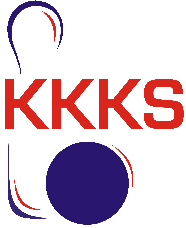 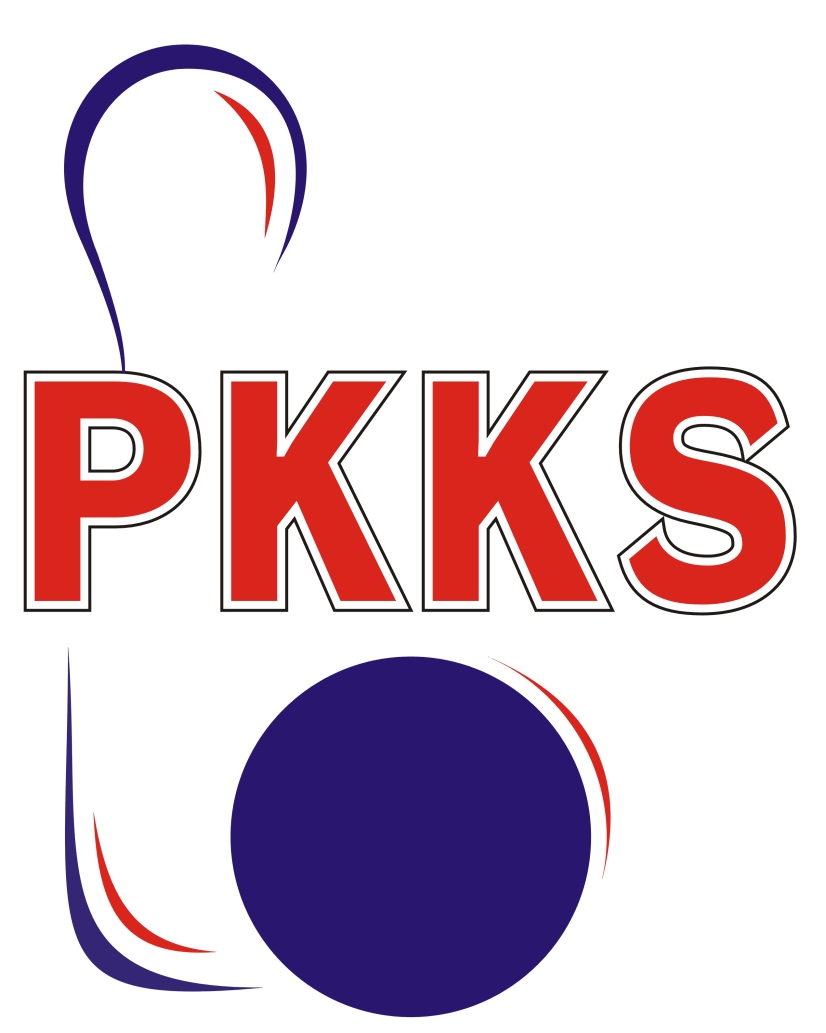                                                                   skupina B                                           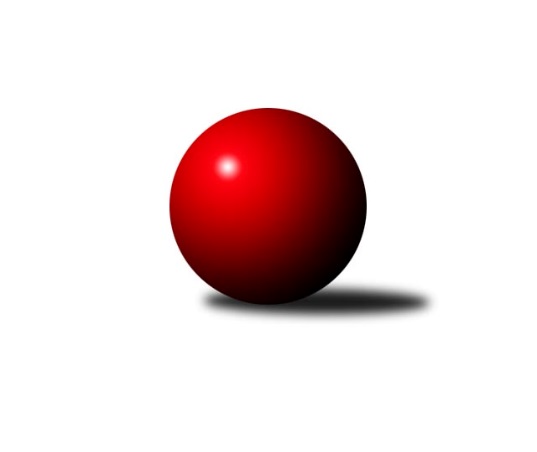 Č.7Ročník 2023/2024	27.10.2023Jičín po nejlepším výkonu kola v Hořicích dosáhl jako jediný celek na body z venkovních drah a zároveň po první porážce dosud vedoucího Hradce C v Jilemnici se probojoval na první příčku tabulky. Velmi vyrovnaný zápas byl k vidění v Nové Pace, když domácí céčko vyhrává pouze o jedinou kuželku. Březovičtí to museli skousnout. Pardubice přehrály Smiřice a zápas na hradecké kuželně vyzněl jasně pro domácí, packé déčko nemělo nárok. Nejlepšího výkonu v tomto kole 1786 dosáhlo družstvo SKK Jičín C a Ondřej Černý 485.Východočeská soutěž skupina B 2023/2024Výsledky 7. kolaSouhrnný přehled výsledků:TJ Nová Paka D	- HC Březovice A	10:2	1523:1522		26.10.SKK Hořice C	- SKK Jičín C	2:10	1741:1786		27.10.SKPK DONAP H. Králové B	- TJ Nová Paka C	10:2	1715:1473		27.10.TJ Jilemnice A	- SKPK DONAP H. Králové C	10:2	1686:1435		27.10.TJ Tesla Pardubice C	- KK Zalabák Smiřice C	8:4	1582:1546		27.10.Tabulka družstev:	1.	SKK Jičín C	7	5	0	2	58 : 26 	 1683	10	2.	SKPK DONAP H. Králové C	6	5	0	1	52 : 20 	 1566	10	3.	TJ Jilemnice A	7	5	0	2	54 : 30 	 1619	10	4.	TJ Tesla Pardubice C	7	5	0	2	50 : 34 	 1557	10	5.	SKK Hořice C	5	3	0	2	39 : 21 	 1672	6	6.	HC Březovice A	6	3	0	3	34 : 38 	 1539	6	7.	TJ Nová Paka D	7	3	0	4	36 : 48 	 1503	6	8.	SKPK DONAP H. Králové B	7	2	0	5	29 : 55 	 1520	4	9.	TJ Nová Paka C	7	2	0	5	24 : 60 	 1471	4	10.	KK Zalabák Smiřice C	7	0	0	7	20 : 64 	 1511	0Podrobné výsledky kola:	 TJ Nová Paka D	1523	10:2	1522	HC Březovice A	Vít Havlín	 	 217 	 186 		403 	 2:0 	 378 	 	174 	 204		Miloš Čížek	Jana Vydrová	 	 201 	 204 		405 	 2:0 	 358 	 	169 	 189		Petr Slavík	Marcela Křížková *1	 	 152 	 158 		310 	 0:2 	 395 	 	214 	 181		Jiří Hakl	Miloš Fajfer	 	 208 	 197 		405 	 2:0 	 391 	 	191 	 200		Vratislav Fikarrozhodčí: Jaroslav Weihrauch
střídání: *1 od 59. hodu Jaroslav WeihrauchNejlepšího výkonu v tomto utkání: 405 kuželek dosáhli: Jana Vydrová, Miloš Fajfer	 SKK Hořice C	1741	2:10	1786	SKK Jičín C	Ondřej Černý	 	 237 	 248 		485 	 2:0 	 471 	 	222 	 249		Vladimír Řeháček	Ondřej Košťál	 	 208 	 204 		412 	 0:2 	 415 	 	202 	 213		Zbyněk Hercík	Vít Černý	 	 214 	 201 		415 	 0:2 	 454 	 	220 	 234		Alena Šedivá	Ondřej Duchoň	 	 231 	 198 		429 	 0:2 	 446 	 	222 	 224		Jiří Čapekrozhodčí: Vojtěch TulkaNejlepší výkon utkání: 485 - Ondřej Černý	 SKPK DONAP H. Králové B	1715	10:2	1473	TJ Nová Paka C	Josef Pardubský	 	 215 	 218 		433 	 2:0 	 303 	 	145 	 158		Jan Soviar	Irena Šrajerová	 	 202 	 213 		415 	 2:0 	 384 	 	206 	 178		Pavel Beyr	Jaroslav Gütler	 	 239 	 233 		472 	 2:0 	 369 	 	176 	 193		Lucie Tomčo	František Beránek	 	 210 	 185 		395 	 0:2 	 417 	 	213 	 204		Eva Šurdovározhodčí: Jiří ProkopNejlepší výkon utkání: 472 - Jaroslav Gütler	 TJ Jilemnice A	1686	10:2	1435	SKPK DONAP H. Králové C	Pavel Müller	 	 219 	 206 		425 	 2:0 	 318 	 	163 	 155		Nikola Voglová	Petr Čermák	 	 214 	 217 		431 	 2:0 	 376 	 	188 	 188		Roman Klíma	Lukáš Sýs	 	 207 	 196 		403 	 2:0 	 297 	 	129 	 168		Bohuslav Trejtnar	Marek Zívr	 	 213 	 214 		427 	 0:2 	 444 	 	230 	 214		Denis Džbánekrozhodčí: Josef KrálNejlepší výkon utkání: 444 - Denis Džbánek	 TJ Tesla Pardubice C	1582	8:4	1546	KK Zalabák Smiřice C	Kamil Dvořák	 	 199 	 209 		408 	 2:0 	 389 	 	185 	 204		Milan Seidl	Monika Nováková	 	 209 	 202 		411 	 2:0 	 344 	 	168 	 176		Aleš Kovář	Vít Musil	 	 186 	 163 		349 	 0:2 	 384 	 	181 	 203		Jaroslav Hažva	Oldřich Hubáček	 	 206 	 208 		414 	 0:2 	 429 	 	218 	 211		Luděk Sukuprozhodčí: Marek CrlíkNejlepší výkon utkání: 429 - Luděk SukupPořadí jednotlivců:	jméno hráče	družstvo	celkem	plné	dorážka	chyby	poměr kuž.	Maximum	1.	Ondřej Černý 	SKK Hořice C	451.25	311.3	140.0	4.6	4/4	(485)	2.	Denis Džbánek 	SKPK DONAP H. Králové C	445.25	296.6	148.7	4.3	3/3	(495)	3.	Luděk Sukup 	KK Zalabák Smiřice C	438.75	308.5	130.3	8.0	4/5	(487)	4.	Alena Šedivá 	SKK Jičín C	431.94	301.1	130.8	8.5	4/4	(477)	5.	Petr Čermák 	TJ Jilemnice A	431.25	298.5	132.8	6.9	4/5	(486)	6.	Jiří Čapek 	SKK Jičín C	423.42	306.6	116.8	9.0	4/4	(476)	7.	Vladimír Řeháček 	SKK Jičín C	420.75	304.0	116.8	14.6	4/4	(471)	8.	Zbyněk Hercík 	SKK Jičín C	420.56	290.8	129.8	10.9	3/4	(439)	9.	Jaroslav Hažva 	KK Zalabák Smiřice C	419.75	294.8	125.0	6.0	4/5	(470)	10.	Oldřich Hubáček 	TJ Tesla Pardubice C	415.17	292.3	122.8	10.8	3/3	(420)	11.	Ondřej Duchoň 	SKK Hořice C	415.00	288.1	126.9	9.0	4/4	(467)	12.	Lukáš Sýs 	TJ Jilemnice A	414.42	289.6	124.8	10.1	4/5	(431)	13.	Jaroslav Gütler 	SKPK DONAP H. Králové B	411.50	283.8	127.7	7.5	4/4	(472)	14.	Ondřej Košťál 	SKK Hořice C	410.50	297.5	113.0	12.0	3/4	(439)	15.	Vít Černý 	SKK Hořice C	406.50	291.4	115.1	9.6	4/4	(441)	16.	Pavel Müller 	TJ Jilemnice A	402.33	291.1	111.2	11.2	5/5	(428)	17.	Kamil Dvořák 	TJ Tesla Pardubice C	401.00	277.5	123.5	11.0	3/3	(410)	18.	Vít Havlín 	TJ Nová Paka D	401.00	285.1	115.9	13.4	4/4	(422)	19.	Miloš Fajfer 	TJ Nová Paka D	400.38	282.9	117.5	9.1	4/4	(419)	20.	Jiří Hakl 	HC Březovice A	397.83	282.5	115.3	8.7	4/4	(427)	21.	Roman Klíma 	SKPK DONAP H. Králové C	394.83	276.8	118.1	9.8	3/3	(461)	22.	Lukáš Doubek 	TJ Tesla Pardubice C	394.00	275.2	118.8	11.2	2/3	(408)	23.	Petr Slavík 	HC Březovice A	387.67	269.2	118.5	12.5	3/4	(415)	24.	Pavel Beyr 	TJ Nová Paka C	385.38	275.1	110.3	9.4	4/4	(433)	25.	Miloš Čížek 	HC Březovice A	382.58	281.3	101.3	12.9	4/4	(395)	26.	Josef Pardubský 	SKPK DONAP H. Králové B	382.06	275.3	106.8	12.3	4/4	(464)	27.	Vratislav Fikar 	HC Březovice A	380.22	272.3	107.9	9.0	3/4	(398)	28.	Eva Šurdová 	TJ Nová Paka C	379.67	274.7	105.0	13.3	3/4	(417)	29.	Květoslava Milotová 	TJ Jilemnice A	378.50	266.8	111.8	12.0	4/5	(440)	30.	Irena Šrajerová 	SKPK DONAP H. Králové B	378.00	274.5	103.5	13.8	4/4	(423)	31.	Marek Crlík 	TJ Tesla Pardubice C	377.83	271.8	106.0	11.3	3/3	(432)	32.	Bohuslav Trejtnar 	SKPK DONAP H. Králové C	375.50	262.2	113.3	13.7	3/3	(435)	33.	Jana Vydrová 	TJ Nová Paka D	369.67	276.7	93.0	14.8	3/4	(405)	34.	Jaromír Písecký 	HC Březovice A	362.67	267.7	95.0	14.7	3/4	(375)	35.	Aleš Kovář 	KK Zalabák Smiřice C	362.25	261.6	100.6	15.0	4/5	(395)	36.	Vít Musil 	TJ Tesla Pardubice C	361.00	258.5	102.5	12.8	3/3	(379)	37.	Milan Seidl 	KK Zalabák Smiřice C	358.33	258.7	99.7	15.8	4/5	(389)	38.	Jan Soviar 	TJ Nová Paka C	345.63	251.4	94.3	17.5	4/4	(399)	39.	Jiří Machač 	SKPK DONAP H. Králové B	340.88	249.1	91.8	15.6	4/4	(373)	40.	Nikola Voglová 	SKPK DONAP H. Králové C	339.67	251.7	88.0	18.5	3/3	(389)	41.	Lucie Tomčo 	TJ Nová Paka C	334.83	244.0	90.8	16.0	4/4	(369)		Jiří Prokop 	SKPK DONAP H. Králové B	468.00	319.0	149.0	6.0	1/4	(468)		Jonáš Bezdíček 	SKPK DONAP H. Králové C	433.50	301.0	132.5	8.0	1/3	(451)		Jaroslav Weihrauch 	TJ Nová Paka D	432.00	284.0	148.0	10.0	1/4	(432)		Marek Zívr 	TJ Jilemnice A	418.67	290.0	128.7	7.8	3/5	(439)		Jakub Soviar 	TJ Nová Paka C	417.17	291.3	125.8	7.0	2/4	(435)		Monika Nováková 	TJ Tesla Pardubice C	407.50	288.5	119.0	8.5	1/3	(420)		František Beránek 	SKPK DONAP H. Králové B	395.00	288.0	107.0	13.0	1/4	(395)		František Čermák 	SKK Jičín C	390.00	287.0	103.0	14.0	2/4	(390)		Josef Antoš 	TJ Nová Paka C	372.00	283.0	89.0	11.0	1/4	(372)		Adéla Fikarová 	SKK Hořice C	367.00	262.0	105.0	12.0	1/4	(367)		Vít Paliarik 	KK Zalabák Smiřice C	364.00	256.0	108.0	15.8	2/5	(385)		Martin Křížek 	TJ Nová Paka D	328.67	248.3	80.3	21.8	2/4	(361)		Miroslav Špicar 	TJ Nová Paka D	317.00	239.0	78.0	22.0	1/4	(317)		Milena Seidlová 	KK Zalabák Smiřice C	307.56	229.1	78.4	24.0	3/5	(323)Sportovně technické informace:Hráči dopsaní na soupisku:registrační číslo	jméno a příjmení 	datum startu 	družstvo	11	František Beránek	27.10.2023	SKPK DONAP H. Králové B	Program dalšího kola:8. kolo1.11.2023	st	17:00	SKPK DONAP H. Králové C - TJ Nová Paka D	1.11.2023	st	17:00	KK Zalabák Smiřice C - HC Březovice A	2.11.2023	čt	18:00	TJ Nová Paka C - SKK Hořice C	2.11.2023	čt	19:30	SKK Jičín C - TJ Jilemnice A	3.11.2023	pá	16:30	TJ Tesla Pardubice C - SKPK DONAP H. Králové BZpracoval: J.Egrt – mail: jaregrt@gmail.com  mobil: 606 245 554	Nejlepší šestka kola - absolutněNejlepší šestka kola - absolutněNejlepší šestka kola - absolutněNejlepší šestka kola - absolutněNejlepší šestka kola - dle průměru kuželenNejlepší šestka kola - dle průměru kuželenNejlepší šestka kola - dle průměru kuželenNejlepší šestka kola - dle průměru kuželenNejlepší šestka kola - dle průměru kuželenPočetJménoNázev týmuVýkonPočetJménoNázev týmuPrůměr (%)Výkon4xOndřej ČernýHořice C4855xDenis DžbánekHradec Králové C118.94442xJaroslav GütlerHradec Králové B4722xPetr ČermákJilemnice 115.424313xVladimír ŘeháčekJičín C4712xMarek ZívrJilemnice 114.354275xAlena ŠediváJičín C4541xJaroslav GütlerHradec Králové B114.024723xJiří ČapekJičín C4464xPavel MüllerJilemnice 113.814255xDenis DžbánekHradec Králové C4441x
2xJana Vydrová
Miloš FajferN. Paka D
N. Paka D109.96
109.96405
405